PLAN LEKCJI DLA KLAS IV-VIII – obowiązuje od dnia 06.11.2023r. 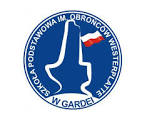 IVA s.s.VAs.VB s.VIA s.VIIAs.VIIBs.VIIIA s.poniedziałek1zaj. z wych.13j. polskij. polski12muzyka23wf sportwdżwr14zaj.wyrów.11matematyka 25poniedziałek2j. polski12zaj. z wych.zaj. z wych.25 j. polski/j. polski13wf sportj. rosyjski11j. angielski1chemia27poniedziałek3religia1muzykamuzyka23matematyka/matem27j. polski12w-fj. polski13j. rosyjski14poniedziałek4matematyka27biologiabiologia14j. ang. / świetlica 1historia11j. polski12religia25j. polski13poniedziałek5przyroda12matematykamatematyka25historia/j.angielski11w-fmatematyka27geografia14zaj. z wych.13poniedziałek6wfinform. I gr.inform. I gr.22geografia14matematyka27j. angielski1wffizyka25poniedziałek7inform. II gr.22wf dz./ wf ch.wf dz./ wf ch.wf dz./ wf ch.geografia14chemia27j.rosyjski25j. angielski1poniedziałek8wdżwr12geografia14historia11wf poniedziałek9wf sportwtorek1technika23j. angielskij. angielski1j. polski/ j. polski13j. polski12matematyka27wdżwr11matematyka25wtorek2j. polski11j. polskij. polski12j. ang./pedagog szk.1matematyka 27fizyka25j. polski13wos23wtorek3matematyka27inform. II gr.inform. II gr.22religia11j. angielski1j. polski12matematyka25j. polski13wtorek4j. angielski1matematykamatematyka25matem/pedag.sp.27historia11religia14informatyka22edb13wtorek5inform. I gr.22historiahistoria11matem./świetlica27religia1j. angielski13fizyka25wdżwr12wtorek6wdżwrwdżwr12inform. I gr.22wfbiologia14religia1wtorek7biologia14historia11wfj. angielski1wtorek8biologia14historia11wfwtorek9wf sport środa1religia1j. polskij. polski12historia/j. angiel.11muzyka23zaj. wyrówn.27matematyka25j. polski13środa2j. polski12technika technika 23matem /j. polski27j. angielski1wfj. polski 13fizyka25środa3matematyka27matematykamatematyka25j. polski/psycholog13wfmuzyka23religia1j. angielski14środa4j. polski12j. angielskij. angielski14religia 1matemat.27j. rosyjski13wfmatematyka25środa5plastyka 23wf dz./ wf ch.wf dz./ wf ch.wf dz./ wf ch.j. polski12chemia27j. angielski14religia1środa6wfreligiareligia1wdżwr14wf sport inf.I gr/zaj.wyr.22/12chemia27wos23środa7wf sportj. polski12wfśroda8wf sport środa9wf sport czwartek1j. angielski12wf dz./wf ch.wf dz./wf ch.wf dz./wf ch.religia1plastyka 23chemia27j. polski13czwartek2w-fj. polskij. polski12matem./ matem.27technika23religia1wf14j. polski13czwartek3przyroda 14plastykaplastyka23j. polski/historia13j. polski12matematyka27j. angielski1matematyka25czwartek4historia11matematykamatematyka25j. ang. /świetlica1matematyka27j. polski12j. polski13geografia14czwartek5j. polski12j. angielskij. angielski1informatyka22wffizyka25geografia14chemia27czwartek6matematyka27geografiageografia14zaj. wyrówn. 13zaj.wyrI /inf.II12/22j. angielski1matematyka25historia11czwartek7biologia14wf sport inform. II gr.22/12zaj.wyrówn.25j. rosyjski12czwartek8wf sportgeografia14inform. II gr.22piątek1wdżwr14j. polskij. polski12plastyka23zaj. z wych.27wf j. polski13wf sp./ zaj.wyr. 25piątek2matematyka27religiareligia1j. polski/ świetlica13plastyka23zaj.z wych.14j. rosyjski12zaj. wyr./wf sp.25piątek3wfhistoriahistoria11technika23j. angielski1matematyka27matematyka25j. polski13piątek4j. angielski1matematykamatematyka25zaj. z wych.14wfj. polski12plastyka23historia11piątek5muzyka23wf dz./wf ch.wf dz./wf ch.wf dz./wf chj. polski12historia11zaj. z wych.1matematyka25piątek6j. polski12biologia14Fizyka 25inform. I gr22piątek7muzyka23biologia14piątek8biologia14wf